ผลการสำรวจความพึ่งพอใจต่อการจัดการศึกษา 
ปีการศึกษา 2563ตอนที่ 1 ข้อมูลทั่วไปของผู้ตอบแบบสอบถาม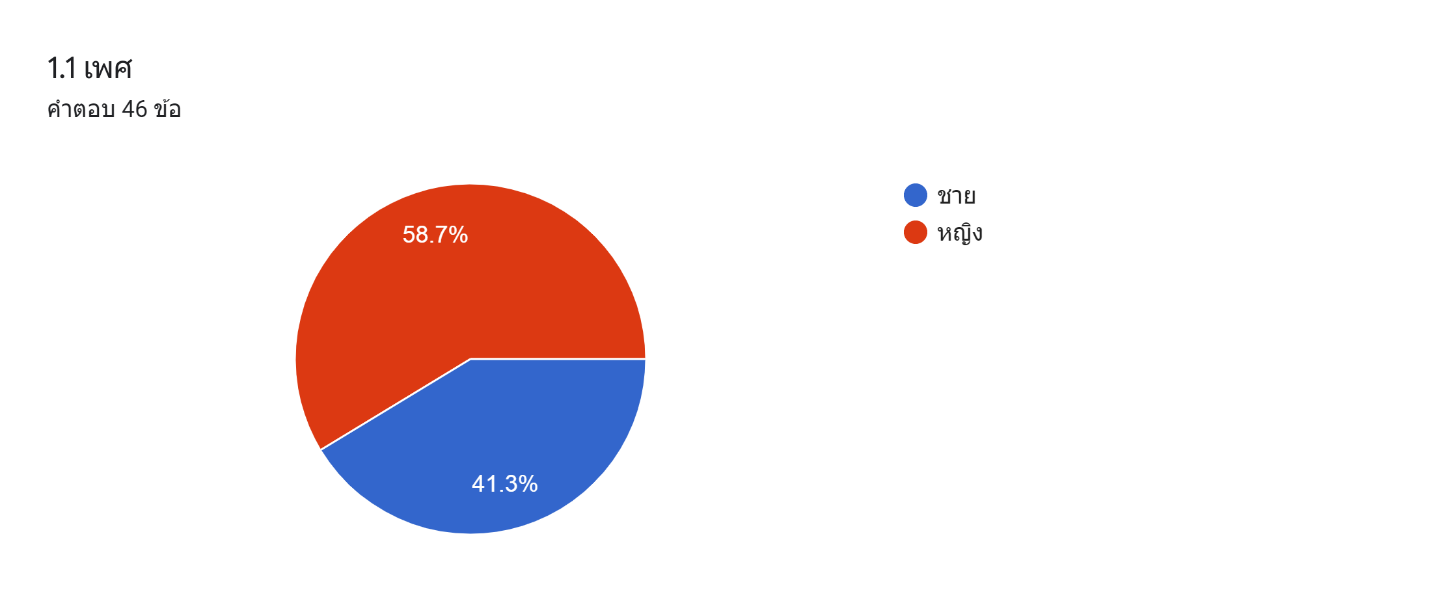 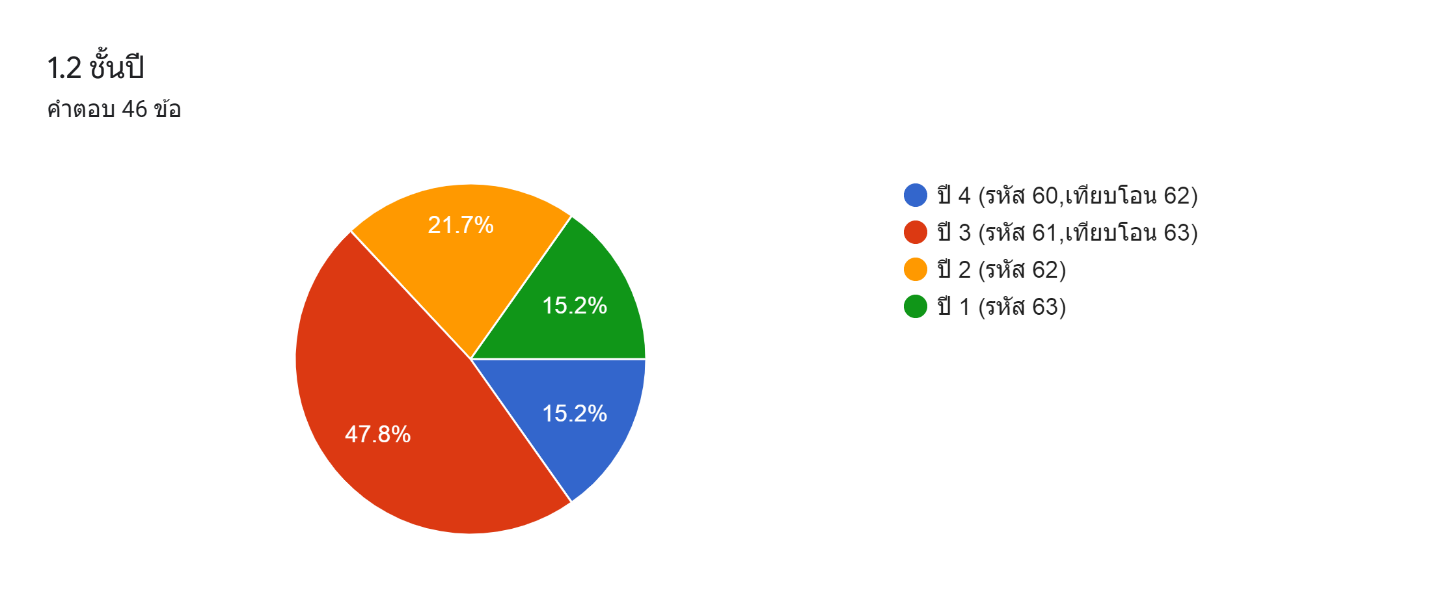 ตอนที่ 2 ประเมินความพึงพอใจต่อการจัดการศึกษา ปีการศึกษา 2563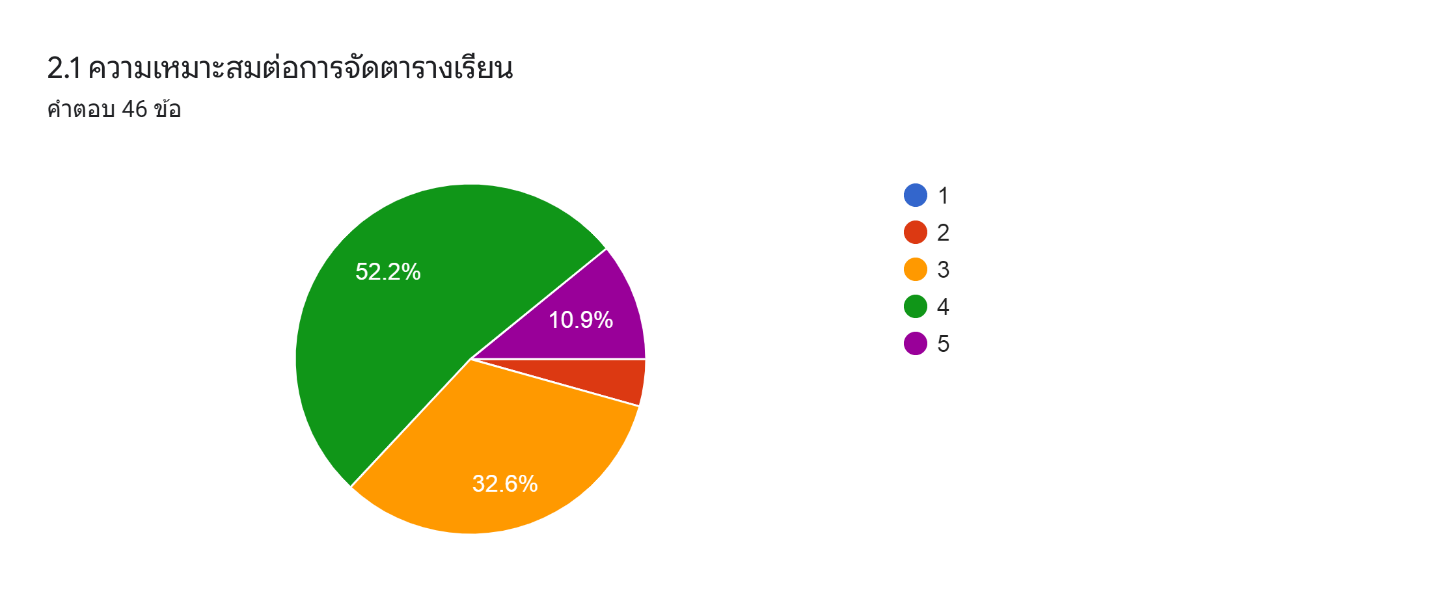 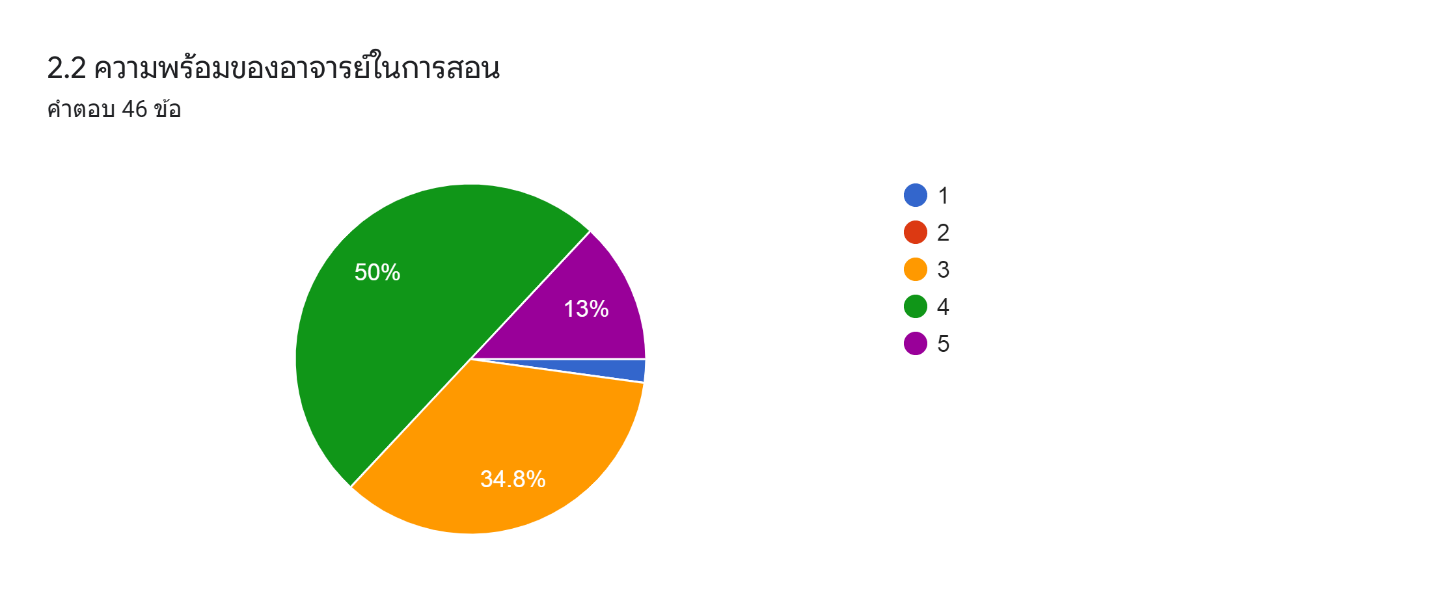 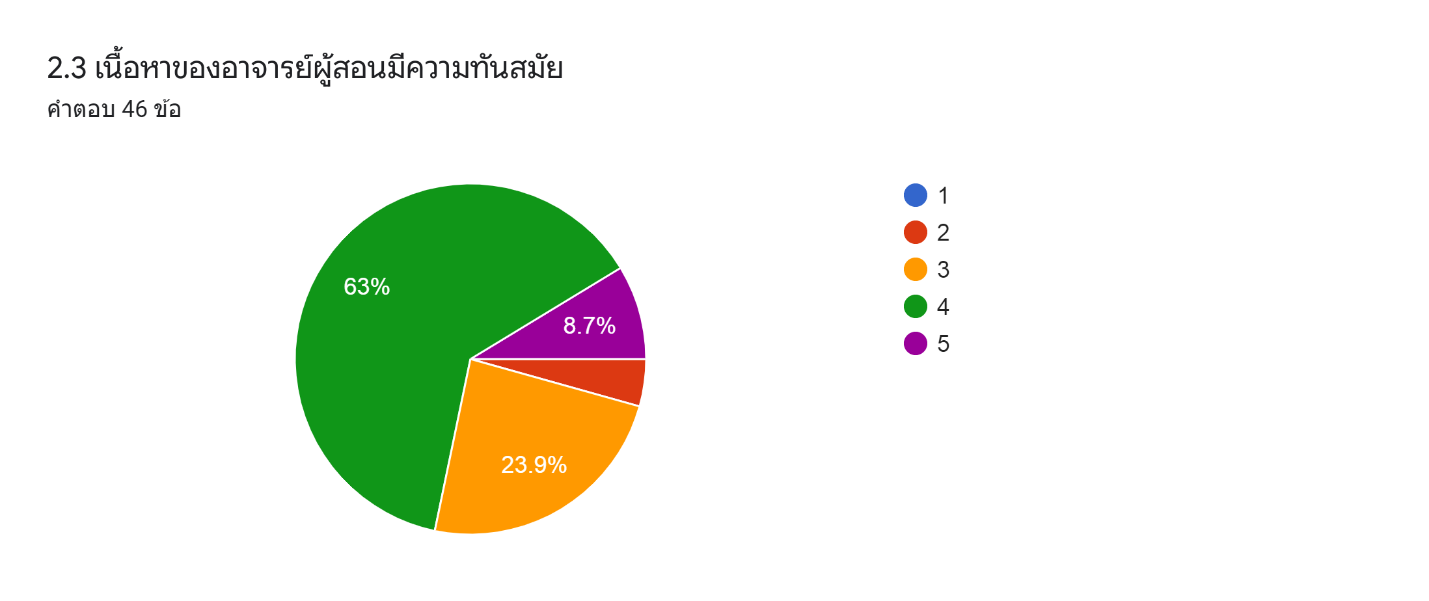 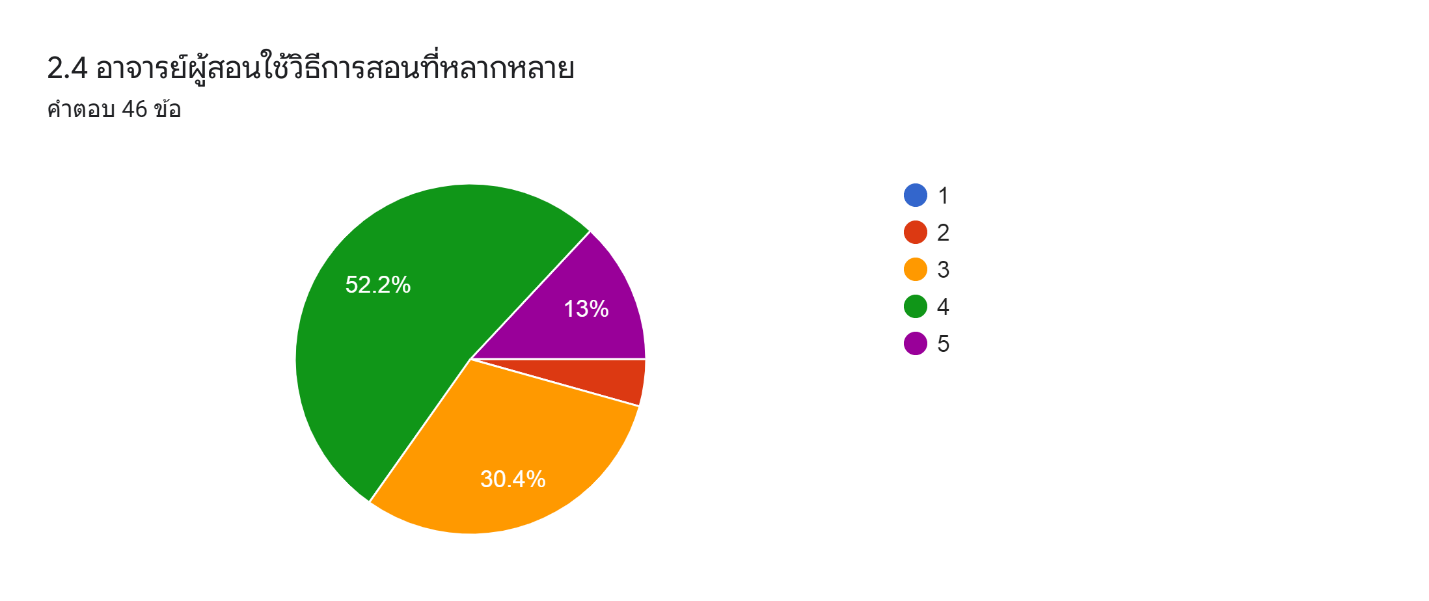 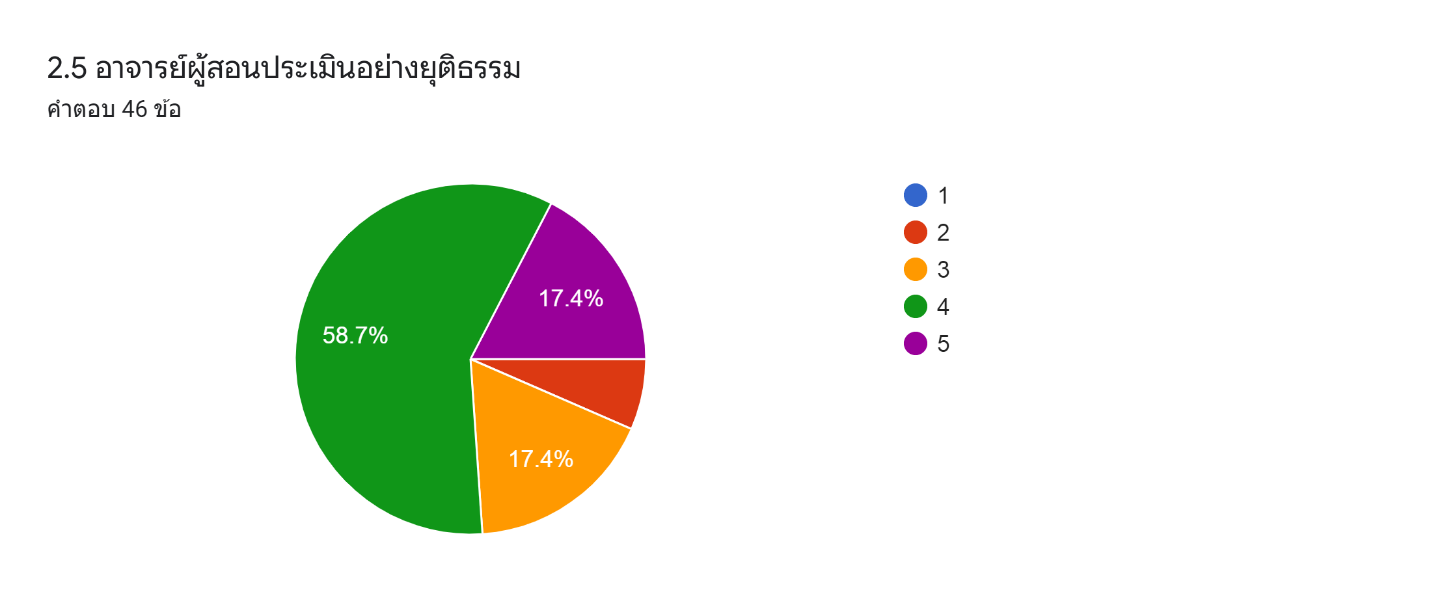 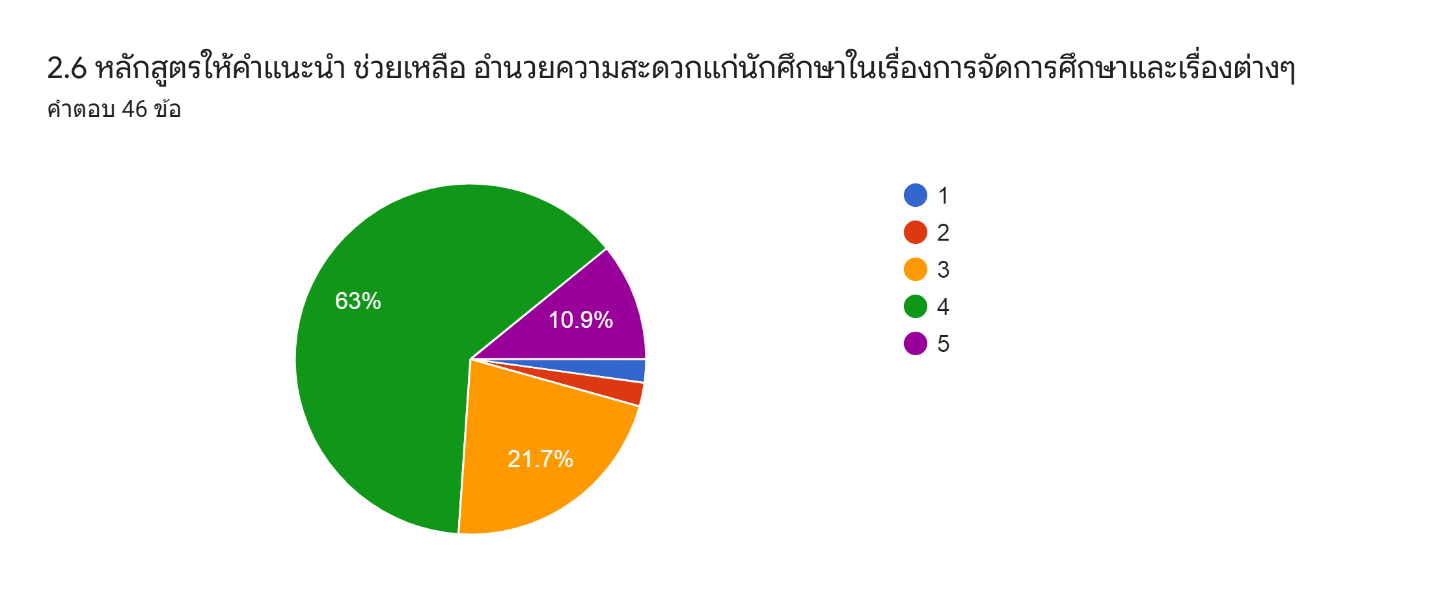 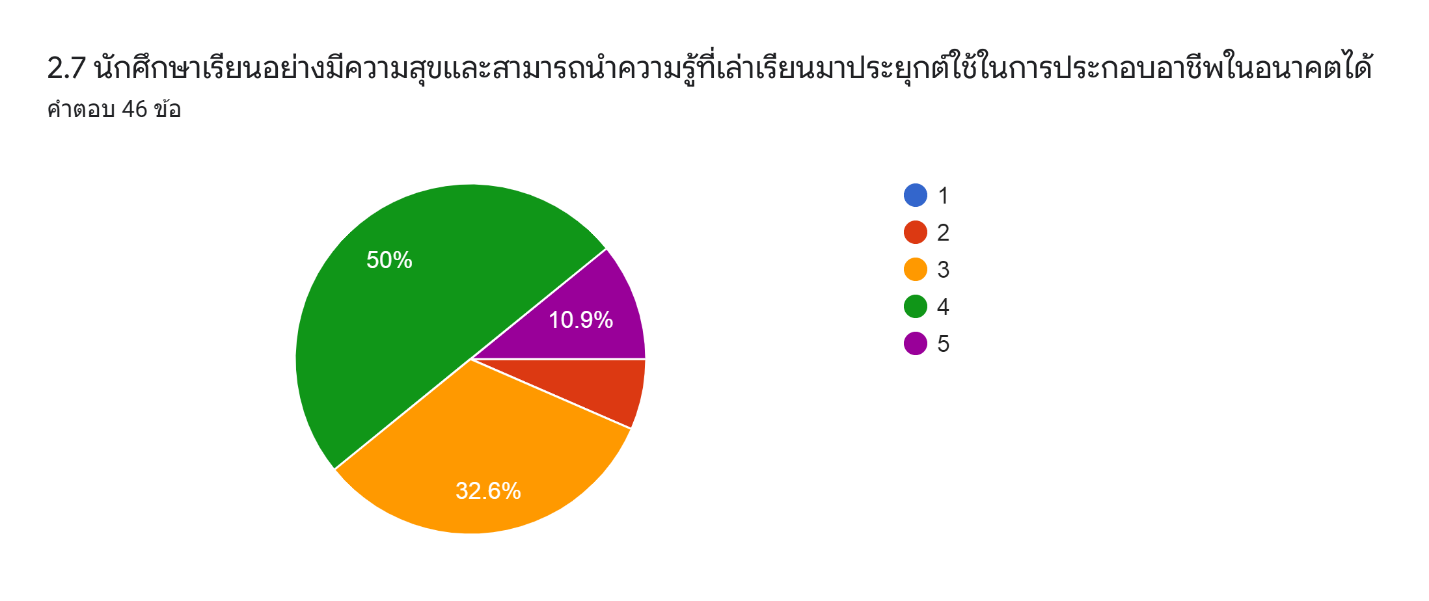 ตอบที่ 3 ข้อเสนอแนะอื่น ๆ (ถ้ามี)